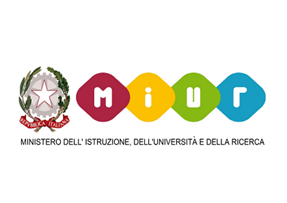 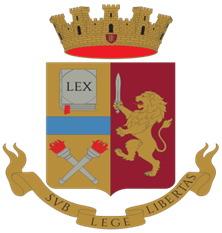 SCHEDA DI ADESIONECONCORSO NAZIONALE “ICARO”a.s. 2019-20- prorogato per l’a.s. 2020/21Da compilare in ogni sua parte in word e caricare in formato pdf  insieme al materiale in unico file zip sulla piattaforma della Polizia di Stato www.webicaro.it entro il 31 marzo 2021, allegando anche la dichiarazione del Dirigente Scolastico che specifichi che il prodotto non è stato oggetto di presentazione in altri concorsi. Il Dirigente Scolastico ______________________I dati personali dei partecipanti saranno trattati ai sensi del Regolamento generale sulla protezione dei dati -  Regolamento (UE) 2016/679 del Parlamento europeo e del Consiglio del 27 aprile 2016.Denominazione Istituto Scolastico Codice meccanograficoCittàProvinciaRegioneIndirizzo email ordinario e pec scuolaTelefono scuolaNominativo docente referenteCellulare docente referenteEmail docente referenteNome, cognome e Numero studenti coinvolti Classe di appartenenzaTitolo lavoro realizzato